Принят на Общем собрании НКП «Далматин» 23.04.2017 года. Изменен на отчетно-выборной конференции НКП «Далматин» 30.07 2022 года УСТАВ ОБЩЕРОССИЙСКОЙ ОБЩЕСТВЕННОЙ КИНОЛОГИЧЕСКОЙ ОРГАНИЗАЦИИ «НАЦИОНАЛЬНЫЙ КЛУБ ПОРОДЫ ДАЛМАТИН»Глава 1Общие положенияОбщероссийская общественная кинологическая организация «Национальный клуб породы далматин», именуемая в дальнейшем НКП «Далматин», является основанным на членстве общественным объединением, созданном на основе совместной деятельности для защиты общих интересов и достижения уставных целей объединившихся граждан. Решения о создании общественной организации, об утверждении ее устава и о формировании руководящих и контрольно-ревизионного органов принимаются на (конференции) или общем собрании. С момента принятия указанных решений общественная организация считается созданной: осуществляет свою уставную деятельность, приобретает права, за исключением прав юридического лица, и принимает на себя обязанности, предусмотренные Федеральным законом «Об общественных объединениях».Полное наименование на русском языке: Общероссийская общественная кинологическая организация «Национальный клуб породы далматин».Сокращенное наименование на русском языке: НКП «Далматин».Полное наименование на английском языке: Russian Dalmatian Club.Сокращенное наименование на английском языке: RDC.НКП «Далматин» располагается по адресу регистрации действующего Президента НКП.НКП «Далматин» осуществляет свою деятельность в соответствии с Конституцией Российской Федерации, Гражданским кодексом Российской Федерации, Федеральным законом «Об общественных объединениях», Федеральным законом «О некоммерческих организациях», Положением «О присвоении статуса «Национальный Клуб Породы в системе РКФ», иными нормативно-правовыми актами Российской Федерации и настоящим Уставом. Деятельность НКП «Далматин» основывается на принципах добровольности, равноправия, самоуправления и законности.Деятельность НКП «Далматин» является гласной, а информация об ее учредительных и программных документах - общедоступной.НКП «Далматин» может вступать в союзы (ассоциации) общественных объединений.НКП «Далматин» осуществляет свою деятельность без государственной регистрации и без приобретения прав юридического лица.Общее собрание членов НКП «Далматин» (конференция) может в любое время принять решение о государственной регистрации.НКП «Далматин» вправе иметь штампы и бланки со своим наименованием, а также символику.Члены НКП «Далматин» не сохраняют прав на переданное ими в собственность НКП «Далматин» имущество, в том числе на членские взносы.Члены НКП «Далматин» не отвечают по обязательствам НКП «Далматин», а НКП «Далматин» не отвечает по обязательствам своих членов.НКП «Далматин» осуществляет свою деятельность на всей территории Российской Федерации.Глава 2Цели и задачи НКП «Далматин»2.1.	Целью НКП «Далматин» является объединение на общественных началах клубов, секций, питомников и иных кинологических организаций, работающих с породой далматин в системе РКФ, а также физических лиц, заинтересованных в развитии породы в рамках стандарта FCI № 153, признающих и соблюдающих все нормативные положения РКФ и уставные требования НКП «Далматин». 2.2.	Основными задачами НКП «Далматин» являются: 2.2.1.	Содействие популяризации породы далматин в России. 2.2.2.	Формирование общих подходов к племенной работе с породой, создание и представление в РКФ проектов нормативных документов, направленных на совершенствование породы в рамках стандарта FCI № 153. 2.2.3.	Осуществление сотрудничества с зарубежными клубами породы, в том числе представление интересов российских заводчиков во Всемирной Ассоциации Для Далматинов (WAFDAL). 2.2.4.	Сбор информации по состоянию породы в России и за рубежом и широкий обмен этой информацией. 2.2.5.	Изучение и обобщение отечественного и зарубежного опыта, издание научных и практических рекомендаций по работе с породой, публикация информационных, аналитических, рекламных и прочих материалов по породе. 2.2.6.	Организация и проведение ежегодной Национальной выставки НКП «Далматин» с присвоением соответствующих титулов. 2.2.7.	Оказание консультативной помощи региональным клубам и секциям в организации и проведении монопородных выставок. 2.2.8.	Участие во всех кинологических мероприятиях с породой в рамках РКФ, представление породы на международных мероприятиях в рамках FCI. 2.2.9.	Проведение конференций по результатам выставок, методических семинаров и лекций по породе для заводчиков, судей и частных лиц. 2.2.10. Оказание методической и практической помощи клубам и заводчикам в грамотной организации племенной работы с породой. 2.2.11. Оказание помощи в повышении квалификации специалистов по породе.Глава 3Обязанности НКП «Далматин»3.1.	НКП «Далматин» в системе РКФ обязан:3.1.1.	В своей кинологической деятельности соблюдать действующие в РКФ нормативные документы.3.1.2.	Предоставлять ежегодно не позднее 1 апреля информационный отчет в секретариат РКФ с указанием: 3.1.2.1.	Количества выставок, организованных за прошедший год;3.1.2.2.	Списочный состав членов НКП «Далматин» по состоянию на 1 марта текущего года;3.1.2.3.	Состав руководящих органов по состоянию на 1 марта текущего года;3.1.2.4.	Адрес фактического местонахождения, почтовый адрес и иные реквизиты для связи (телефон, факс, e-mail и др.);3.2.	Предоставлять на утверждение в выставочную комиссию РКФ выставочное положение НКП «Далматин».3.3.	Предоставлять на утверждение в племенную комиссию РКФ требование к допуску в племенное разведение по породе далматин.3.4.	Ежеквартально представлять в РКФ - список чемпионов НКП «Далматин» и кандидатов в чемпионы НКП «Далматин», юных чемпионов, кандидатов в юные чемпионы и победителей НКП «Далматин».3.5.	В течение 30 дней известить РКФ об изменении состава руководящих органов и фактического или юридического местонахождения, почтового адреса для переписки и иных реквизитов для связи (телефон, факс, e-mail и др.).Глава 4Членство в НКП «Далматин»4.1.	Членами НКП «Далматин» могут быть:4.1.1.	Физические лица - граждане Российской Федерации, достигшие 18 лет;4.1.2.	Юридические лица – общественные кинологические объединения; 4.1.3.	Иностранные граждане и лица без гражданства, законно находящиеся на территории Российской Федерации, могут быть ассоциированными членами НКП «Далматин». Ассоциированные члены несут те же обязанности и пользуются теми же правами, что и действительные члены, за исключением права избирать и быть избранными в руководящие и контрольно-ревизионные органы НКП «Далматин».4.2.	Учредители НКП «Далматин» являются членами, приобретая соответствующие права и обязанности.4.3.	Члены НКП «Далматин» – физические и юридические лица – имеют равные права и обязанности, за исключением ассоциированных членов. 4.4.	Членство в НКП «Далматин» добровольное. Количество членов не ограничено. 4.5.	Прием в члены НКП «Далматин» осуществляется Президиумом на основании соответствующего заявления. Претенденты на вступление в НКП должны к моменту подачи заявления о вступлении ознакомиться с Уставом НКП, а также с порядком уплаты членских взносов. Юридические лица, желающие вступить в члены НКП «Далматин», должны предоставить копии учредительных и регистрационных документов, а также копию решения органа управления юридического лица о вступлении в НКП «Далматин» с указанием лиц, уполномоченных представлять их интересы.4.6.	Президиум НКП «Далматин» вправе отказать претенденту на вступление в НКП без объяснения причин.4.7.	Решение о принятии в члены НКП «Далматин» или об отказе в членстве принимается Президиумом в течение 10 (десяти) дней. О принятом решении претендент уведомляется в течение 3 (трех) дней после принятия решения4.8.	Членство в НКП «Далматин» платное. Порядок взимания и размер вступительных и членских взносов определяется соответствующим решением Президиума.4.9.	Члены НКП «Далматин» имеют право:4.9.1.	Получать информацию о деятельности НКП;4.9.2.	Вносить на рассмотрение Президиума и должностных лиц НКП любые предложения о совершенствовании его деятельности;4.9.3.	Участвовать в мероприятиях, проводимых НКП;4.9.4.	Избирать и быть избранными в руководящие и контрольно-ревизионный органы НКП;4.9.5.	Контролировать деятельность руководящих органов НКП;4.9.6.	Пользоваться справочно-информационными и методическими материалами по породе, имеющимися в распоряжении НКП;4.9.7.	Пользоваться льготами, предусмотренными для членов НКП;4.9.8.	В любое время выйти из НКП путем подачи заявления о выходе в Президиум. Лицо считается выбывшим из состава НКП с момента подачи заявления.4.10.	Члены НКП «Далматин» обязаны:4.10.1.	Вносить вступительные, членские и целевые взносы в размере и сроки, установленные Президиумом НКП;4.10.2.	Соблюдать положения настоящего Устава и нормативные положения РКФ;4.10.3.	Выполнять решения Президента и Президиума НКП, принятые в рамках их компетенции;4.10.4.	Содействовать деятельности НКП; 4.10.5.	Вести племенную работу в строгом соответствии с Племенным положением РКФ, стандартом FCI № 153 и рекомендациями НКП;4.10.6.	Воздерживаться от всякого действия или бездействия, могущего нанести как имущественный, так и репутационный ущерб НКП и его членам;4.10.7.	Выполнять решения Президента и Президиума НКП, принятые в рамках их компетенции;4.10.8.	Проявлять гуманное отношение к животным.4.11.	Членство в НКП «Далматин» может быть прекращено только по решению Президиума за исключением следующих случаев: 4.11.1	В случае, если член НКП прекращает членство по собственному желанию;4.11.2.	Автоматически, если член НКП несвоевременно или не полностью уплатил членский взнос.Глава 5Руководящие и контрольно-ревизионные органыНКП «Далматин»5.1.						Конференция.5.1.1.	Высшим руководящим органом НКП «Далматин» является Общее собрание членов НКП - Конференция.5.1.2.	Основная функция Конференции - обеспечение соблюдения НКП «Далматин» целей, в интересах которых он был создан.5.1.3.	К компетенции Конференции НКП «Далматин» относится решение следующих вопросов:5.1.3.1.	Определение приоритетных направлений деятельности НКП Далматин», принципов формирования и использования его имущества;5.1.3.2.	Изменение Устава НКП «Далматин»;5.1.3.3.	Определение порядка приема в состав учредителей и членов НКП Далматин» и исключения из состава его учредителей и членов;5.1.3.4.	Утверждение годового отчета;5.1.3.5.	Принятие решений о создании НКП других юридических лиц, об участии НКП в других юридических лицах, о создании филиалов и об открытии представительств НКП;5.1.3.6.	Принятие решений о реорганизации и ликвидации НКП;5.1.3.7.	Утверждение аудиторской организации или индивидуального аудитора НКП «Далматин»;5.1.3.8.	Образование исполнительных органов НКП «Далматин» и досрочное прекращение их полномочий;5.1.3.9.	Установление величины и порядка уплаты членских и иных имущественных взносов;5.1.3.10.	Утверждение количественного состава Президиума НКП «Далматин»;5.1.3.11.	Избрание Президента НКП; 5.1.3.12.	Избрание поименного состава Президиума, вынесенного на голосование членами НКП «Далматин»; 5.1.3.13.	Избрание Ревизионной комиссии НКП «Далматин».5.1.4.	Конференция членов НКП «Далматин» правомочна, если на ней присутствует более половины его членов. Решения Конференции принимаются большинством голосов членов, присутствующих на Конференции. Решения Конференции по вопросам предусмотренным ст.ст. 5.1.3.1. – 5.1.3.6. принимаются большинством, составляющим не менее 2/3 голосов.5.1.5.	При наличии в повестке Конференции нескольких вопросов по каждому из них принимается самостоятельное решение, если иное не установлено единогласно участниками Конференции.5.1.6.	Члены НКП «Далматин» могут участвовать в Конференции дистанционно с помощью электронных либо иных технических средств, если при этом используются любые способы, позволяющие достоверно установить лицо, принимающее участие в Конференции, участвовать ему в обсуждении вопросов повестки дня и голосовать. 5.1.7.	Проведение Конференции НКП «Далматин» и результаты голосования на Конференции, подтверждаются протоколом. Протокол составляется в письменной форме, в том числе с помощью электронных либо иных технических средств.5.1.8.	В протоколе должны быть указаны:5.1.8.1.	Дата, время и место проведения Конференции, и (или) способ дистанционного участия членов НКП в Конференции;5.1.8.2.	Сведения о лицах, принявших участие в Конференции; 5.1.8.3.	Результаты голосования по каждому вопросу повестки дня;5.1.8.4.	Сведения о лицах, проводивших подсчет голосов, если подсчет голосов был поручен определенным лицам;5.1.8.5.	Сведения о лицах, голосовавших против принятия решения собрания и потребовавших внести запись об этом в протокол;5.1.8.6.	Сведения о ходе проведения заседания или о ходе голосования, если участник гражданско-правового сообщества требует их внести в протокол;5.1.8.7.	Сведения о лицах, подписавших протокол. 5.1.9.	Решения Конференции НКП «Далматин» могут быть приняты без проведения собрания путем проведения заочного голосования (опросным путем), за исключением принятий решений по вопросам, предусмотренным ст.ст. 5.1.3.1. – 5.1.3.7. Такое голосование может быть проведено путем обмена документами посредством почтовой, телеграфной, телетайпной, телефонной, электронной или иной связи, обеспечивающей аутентичность передаваемых и принимаемых сообщений и их документальное подтверждение. При этом решение считается принятым, если за него проголосовало большинство направивших эти документы.5.1.10.	Порядок проведения заочного голосования:5.1.10.1.	Президиум или Президент принимает решение о проведении голосования, выносит на голосование вопросы и назначает даты начала и окончания голосования;5.1.10.2.	Вопросы, вынесенные на голосование, публикуются на освещающих деятельность НКП ресурсах в сети Интернет и рассылаются с помощью электронных либо иных технических средств членам НКП;5.1.10.3.	Решение о назначении голосования должно быть принято не позднее чем за 7 дней до дня голосования.5.1.11.	По результатам голосования составляется протокол, в котором указываются: 5.1.11.1.	Дата, до которой принимались документы, содержащие сведения о голосовании;5.1.11.2.	Сведения о лицах, принявших участие в голосовании;5.1.11.3.	Результаты голосования по каждому вопросу;5.1.11.4.	Сведения о лицах, проводивших подсчет голосов;5.1.11.5.	Сведения о лицах, подписавших протокол.5.1.12.	Настоящим Уставом НКП «Далматин» предусматривается совмещение голосования на заседании и заочного голосования.5.1.13.	Протокол публикуются на освещающих деятельность НКП ресурсах в сети Интернет.5.2.						Президиум.5.2.1.	Постоянно действующим руководящим органом НКП «Далматин» является выборный коллегиальный орган – Президиум.5.2.2.	Президиум подотчетен высшему органу управления – Конференции.5.2.3.	Президиум избирается на отчетно-выборной Конференции НКП «Далматин» сроком на три года. Конференция вправе досрочно переизбрать Президиум. Президиум избирается из числа членов НКП «Далматин».5.2.4.	Количественный состав Президиума НКП «Далматин» составляет семь членов. 5.2.5.	Президиум НКП «Далматин»:5.2.5.1.	Осуществляет свою деятельность по реализации решений, принятых на Конференции;5.2.5.2.	Созывает Конференцию НКП «Далматин»;5.2.5.3.	Принимает и исключает из организации учредителей и членов;5.2.5.4.	Принимает решение о размере и порядке уплаты членами НКП членских и иных имущественных взносов;5.2.5.5.	Распоряжается денежными средствами НКП «Далматин» в соответствии с его уставными задачами.5.2.5.6.	Разрабатывает дополнения и изменения в Устав и представляет их на утверждение Конференции;5.2.5.7.	Рассматривает предложения и заявления членов НКП;5.2.5.8.	Информирует членов НКП «Далматин» о своей работе, доводит до их сведения решения РКФ в части, касающейся деятельности НКП;5.2.5.9.	Осуществляет информационно-издательскую деятельность, организует и проводит методические конференции и семинары по породе;5.2.5.10.	Организует проведение национальной монопородной выставки ранга «Победитель клуба года»; 5.2.5.11.	Оказывает консультативную помощь своим членам в организации монопородных выставок и соревнований;5.2.5.12.	Формирует календарь монопородных выставок в регионах и представляет его в РКФ; 5.2.5.13.	Утверждает эмблему (символику) НКП;5.2.5.14.	Поддерживает контакты с зарубежными клубами породы. 5.2.6.	Президиум НКП «Далматин» проводит свои заседания по мере необходимости, но не реже одного раза в три месяца.5.2.7.	Члены Президиума НКП «Далматин» участвуют в заседании дистанционно с помощью электронных либо иных технических средств, если при этом используются любые способы, позволяющие достоверно установить лицо, принимающее участие в заседании, участвовать ему в обсуждении вопросов повестки дня и голосовать.5.2.8.	Заседание Президиума является правомочным, если в нем участвует более 2/3 членов Президиума.5.2.9.	Решения заседаний Президиума принимаются простым голосованием. Решение считается принятым, если за него проголосовало большинство членов Президиума.5.2.10.	Решения Президиума публикуются на освещающих деятельность НКП ресурсах в сети Интернет.5.2.11.	Членство в Президиуме НКП «Далматин» досрочно прекращается в случаях:5.2.11.1.	Исключения лица из членов НКП «Далматин»;5.2.11.2.	На основании соответствующего заявления от члена Президиума;5.2.11.3.	На основании решения Президиума по инициативе Президента или Конференции о досрочном прекращении лицом членства в Президиуме.5.2.12.	В случае досрочного прекращения лицом членства в Президиуме, члены НКП выдвигают кандидатуру (кандидатуры) на замещение вакантного места члена Президиума. Кандидат (кандидаты) выносятся на обсуждение среди действующих членов Президиума. По окончании обсуждения кандидатура (кандидатуры) с соответствующими рекомендациями Президиума, выносятся для голосования на Конференцию членов НКП «Далматин».5.3.						Президент5.3.1.	Единоличным исполнительным органом НКП «Далматин» является Президент.5.3.2.	Президент подотчетен высшему органу управления – Конференции.5.3.3.	Президент избирается на отчетно-выборной Конференции НКП «Далматин» членами НКП сроком на три года путем голосования. Решение принимается большинством голосов.5.3.4.	Президент НКП «Далматин»:5.3.4.1.	Действует без доверенности от имени НКП, представляет его интересы, взаимодействует с органами государственной власти, органами местного самоуправления, государственными, коммерческими и некоммерческими российскими, зарубежными и международными организациями и гражданами;5.3.4.2.	Обеспечивает выполнение решений Конференций членов НКП «Далматин», реализацию программ, проектов и мероприятий НКП;5.3.4.3.	Организовывает и координирует работу Президиума;5.3.4.4.	В пределах своей компетенции принимает решения и издает распоряжения, приказы и иные акты, обязательные для исполнения членами НКП, по вопросам деятельности НКП «Далматин»;5.3.4.5.	Утверждает правила, процедуры и другие внутренние документы НКП, за исключением документов, утверждение которых отнесено Уставом к компетенции Конференции;5.3.4.6.	Создает по мере необходимости временные и постоянные экспертные и консультативные советы, комитеты, комиссии, секции, объединения, рабочие группы по вопросам деятельности НКП «Далматин»;5.3.4.7.	Осуществляет общее руководство деятельностью создаваемых НКП «Далматин» комитетов, советов, комиссий, секций, объединений и рабочих групп;5.3.4.8.	Готовит материалы, проекты и предложения по вопросам, выносимым на рассмотрение Конференции и Президиума НКП «Далматин»;5.3.4.9.	Распоряжается имуществом НКП «Далматин» в пределах, которые установлены Конференцией, настоящим уставом и действующим законодательством Российской Федерации; 5.3.4.10.	Организует привлечение инвестиций для финансирования проектов и программ НКП «Далматин»;5.3.4.11.	Предъявляет от имени НКП «Далматин» претензии и иски к российским и зарубежным юридическим лицам и гражданам;5.3.4.12.	Отчитывается перед Конференцией о результатах своей деятельности; 5.3.4.13.	Осуществляет иные полномочия, не входящие в компетенцию других органов НКП «Далматин».5.3.5.	Президент НКП «Далматин» досрочно прекращает свои полномочия на основании решения Конференции, созванной по инициативе Президиума, Президента или Конференции по вопросу о досрочном прекращении Президентом своих полномочий.5.4.				Ревизионная комиссия5.4.1.	Избирается Конференцией сроком на три года. Членом Ревизионной комиссии не может быть Президент или член Президиума НКП «Далматин». 5.4.2.	Контролирует использование денежных средств НКП «Далматин» в соответствии с настоящим Уставом. 5.4.3.	Ежегодно отчитывается о результатах проведенных проверок перед Президиумом НКП «Далматин», раз в три года – перед Конференцией членов НКП «Далматин». 5.4.4.	Подтверждает достоверность данных, содержащихся в отчетах, и иных документов НКП;5.4.5.	Осуществляет иные полномочия, не противоречащие Уставу и действующему законодательству.5.4.6.	Ревизионная комиссия представляет Конференции НКП отчет о своей работе. Заседание Ревизионной комиссии является правомочным, если в нем участвует более половины ее членов. Решения принимаются открытым голосованием простым большинством голосов членов Ревизионной комиссии.5.4.7.	Заседания ревизионной комиссии созываются по мере необходимости, не реже одного раза в год.5.4.8.	В компетенцию Ревизионной комиссии входит: 5.4.8.1.	Избрание председателя Ревизионной комиссии;5.4.8.2.	Проверка хозяйственной документации НКП;5.4.8.3.	Проверка правильности составления годового отчета.5.4.9.	Председатель Ревизионной комиссии подписывает документы от имени Ревизионной комиссии.5.4.10.	Ревизионная комиссия в целях надлежащего выполнения своих функций имеет право:5.4.10.1.	Получать от органов управления НКП, его подразделений и служб, все затребованные комиссией документы, необходимые для ее работы материалы, изучение которых соответствует функциям и полномочиям Ревизионной комиссии. Указанные документы должны быть представлены Ревизионной комиссии в течение пяти рабочих дней после ее письменного запроса;5.4.10.2.	Требовать личного объяснения от членов НКП, по вопросам, находящимся в компетенции Ревизионной комиссии;5.4.10.3.	Требовать созыва внеочередного общего собрания, если на заседании членов Ревизионной комиссии простым большинством голосов принято такое решение. Данное требование подписывается членами Ревизионной комиссии, голосовавшими за его принятие, и направляется в Президиум НКП.Глава 6Средства и имущество НКП «Далматин»6.1.	Деятельность НКП «Далматин» строится на принципах самофинансирования и самоокупаемости. 6.2.	Источниками формирования денежных средств НКП «Далматин» являются членские, целевые и спонсорские взносы, добровольные пожертвования юридических и физических лиц, а также другие, не запрещенные законом, поступления.6.3.	Расходование средств НКП «Далматин» осуществляется в соответствии с его уставными задачами. 6.4.	Средства и имущество, полученные НКП «Далматин» в соответствии с положениями Устава и в порядке, установленном законом, является его собственностью.Глава 7Порядок приостановления деятельности НКП «Далматин»7.1.	В случае приостановления решением Президиума СОКО РКФ деятельности НКП «Далматин» в системе РКФ, НКП не имеет право в системе РКФ совершать следующие действия:7.1.1.	Заявлять кинологические мероприятия в системе РКФ (с момента получения выписки из протокола Президиума РКФ о приостановлении его деятельности в системе РКФ или публикации соответствующего решения на сайте РКФ);7.1.2.	Выдавать сертификат Чемпион клуба по мероприятиям, проведенным в системе РКФ (с момента получения выписки из протокола Президиума РКФ о приостановлении его деятельности в системе РКФ или публикации соответствующего решения на сайте РКФ);7.1.3.	Проводить выставку ранга Чемпион клуба (с момента принятия Президиумом СОКО РКФ решения о приостановлении его деятельности в системе РКФ);7.1.4.	Календарь монопородных кинологических мероприятий в системе РКФ на текущий год остается в силе в течение 6 месяцев с момента опубликования соответствующего решения на сайте РКФ, за исключением, указанном в п.п.7.1.3. настоящей статьи.7.2.	По истечении 6 месяцев с момента опубликования на сайте РКФ решения о приостановлении деятельности НКП «Далматин», все монопородные выставки автоматически считаются отмененными.7.3.	С момента опубликования на сайте РКФ решения о приостановлении деятельности НКП «Далматин», результаты монопородных кинологических мероприятий, проведенные по породе, не учитываются в системе РКФ до восстановления деятельности НКП в системе РКФ или создания нового НКП в системе РКФ.7.4.	Полученные, но не обмененные до приостановления деятельности НКП «Далматин» в системе РКФ сертификаты, будут обмениваться после восстановления деятельности НКП в системе РКФ или создания нового НКП в системе РКФ.7.5.	Ответственность за материальный вред, нанесенный третьим лицам, в результате неправомерных действий НКП «Далматин», после приостановления его деятельности, возлагается на Президента НКП «Далматин».Глава 8.Реорганизация и ликвидации НКП «Далматин»8.1.	НКП «Далматин» может быть ликвидирован на основании и в порядке, которые предусмотрены Гражданским кодексом Российской Федерации, Федеральным законом «Об общественных объединениях», Федеральным законом «О некоммерческих организациях», иными нормативно-правовыми актами Российской Федерации и настоящим Уставом. 8.2.	Имущество, оставшееся в результате ликвидации НКП «Далматин», после удовлетворения требований кредиторов направляется на цели, предусмотренные Уставом НКП, а в спорных случаях - на цели, определенные решением суда.8.3.	НКП «Далматин» может быть реорганизован на основании решения Конференции в порядке, предусмотренном Гражданским кодексом Российской Федерации, Федеральным законом «Об общественных объединениях», Федеральным законом «О некоммерческих организациях», иными нормативно-правовыми актами Российской Федерации. При реорганизации все документы передаются правопреемнику НКП «Далматин». Статус «Национальный клуб породы» в системе СОКО «Российская Кинологическая Федерация» в дальнейшем определяется Президиумом РКФ.Глава 9Эмблема НКП «Далматин»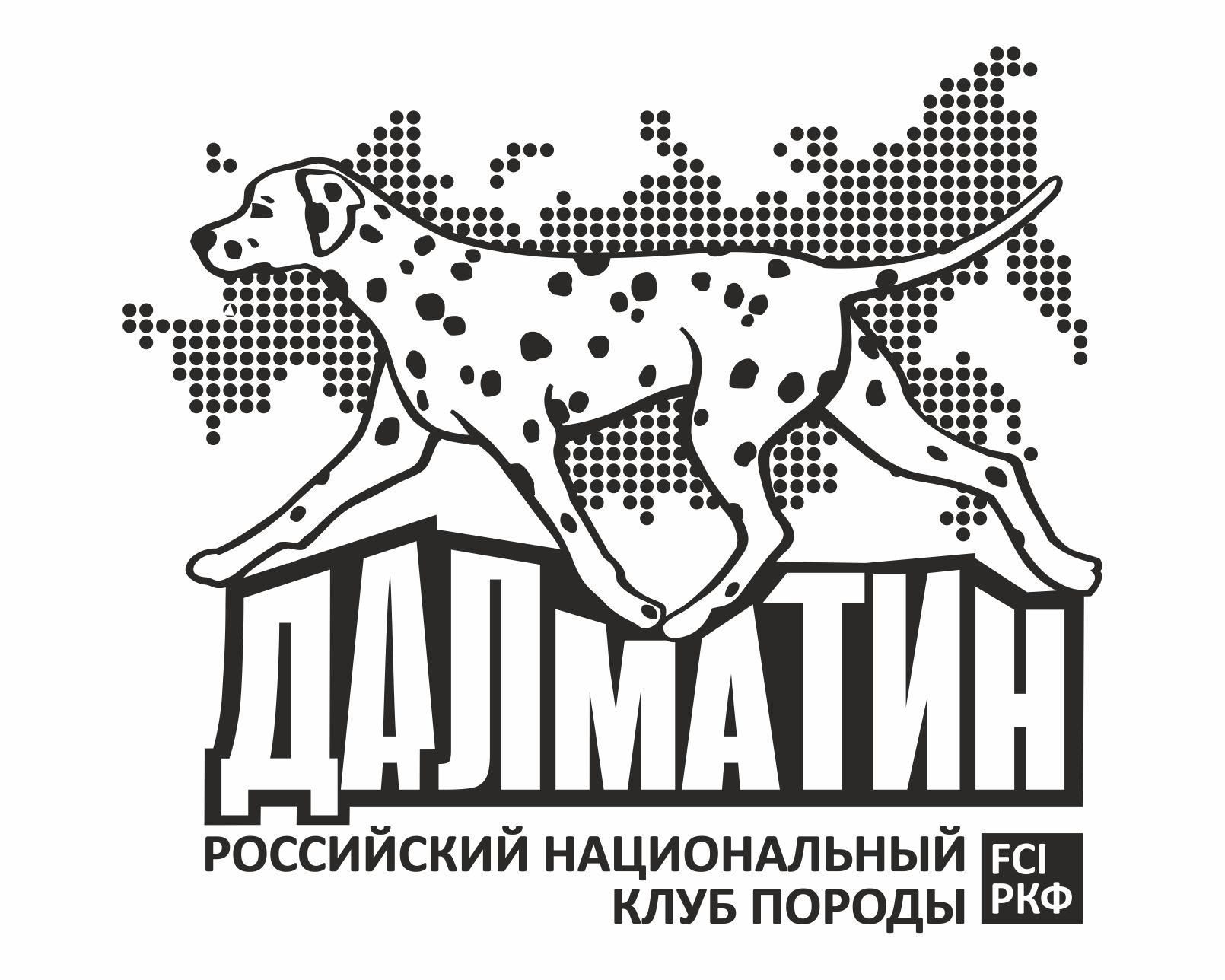 